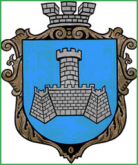 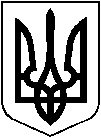 УКРАЇНАХМІЛЬНИЦЬКА  МІСЬКА  РАДАВінницької  областіВИКОНАВЧИЙ КОМІТЕТР І Ш Е Н Н Явід   12 січня   2023р.                                         				                     №10 Про внесення змін у Додаток 1До рішення виконавчого комітету Хмільницької міської радивід 06.09.2022 р.№ 457 “Про затвердження Порядку компенсації  витрат за тимчасове розміщення(перебування) внутрішньо переміщених осіб, які перемістилися у період воєнного стану на територію населених пунктів,що входять до Хмільницької міської ТГ у новій редакції” (зі змінами)	Відповідно до постанови Кабінету Міністрів України від 11 березня 2022р. №252 «Деякі питання формування та виконання місцевих бюджетів у період воєнного стану», ст. 91 Бюджетного кодексу України та Розділу VI  Прикінцевих   та перехідних Положень, постанови Кабінету Міністрів України від 30 вересня 2022 року №1094 «Про внесення змін до Порядку компенсації витрат за тимчасове розміщення (перебування) внутрішньо переміщених осіб», постанови Кабінету Міністрів України від 06 грудня 2022 року №1364 «Деякі питання формування переліку територій, на яких ведуться (велися) бойові дії або тимчасово окупованих Російською Федерацією» з метою здійснення соціального захисту внутрішньо переміщених осіб, керуючись ст. 59 Закону України «Про місцеве самоврядування в Україні» виконком міської ради В И Р І Ш И В :1. Внести зміни до Додатку 1 рішення виконавчого комітету Хмільницької міської ради від 06.09.2022р. №457 “Про затвердження Порядку компенсації  витрат за тимчасове розміщення (перебування) внутрішньо переміщених осіб, які перемістилися у період воєнного стану на територію населених пунктів, що входять до Хмільницької міської ТГ у новій редакції” (зі змінами), згідно з додатком.2.Загальному відділу  Хмільницької міської ради (О.Д. Прокопович) у документах постійного зберігання відобразити затверджені цим рішенням зміни.3.Контроль за виконанням даного рішення покласти на заступника міського голови з питань діяльності виконавчих органів міської ради  А.В. Сташка, супровід виконання доручити начальнику управління праці та соціального захисту населення Хмільницької міської ради І.Я. Тимошенко та начальнику управління «Центр надання адміністративних послуг» Хмільницької міської ради А.В. Підгурському. Міський голова 				                          Микола  ЮРЧИШИН                                                                                                             Додаток 					                  до рішення  виконкому  міської  ради					                     від  «12»  січня 2023р.  №10Зміни, що вносяться до Порядкукомпенсації  витрат за тимчасове розміщення(перебування) внутрішньо переміщених осіб, які перемістилися у період воєнного стану на територію населених пунктів, що входять до Хмільницької міської ТГПункт 1 Порядку викласти в такій редакції:“1.Цей Порядок визначає механізм компенсації витрат, що пов’язані з безоплатним тимчасовим розміщенням (перебуванням) внутрішньо переміщених осіб:   які перемістилися з територій, на яких ведуться бойові дії або тимчасово окупованих Російською Федерацією, інформація про які є складовою частиною переліку територій, на яких ведуться (велися) бойові дії або тимчасово окупованих Російською Федерацією ;житло яких зруйноване або непридатне для проживання внаслідок пошкодження, інформація про яке внесена до Державного реєстру майна, пошкодженого та знищеного внаслідок бойових дій, терористичних актів, диверсій, спричинених військовою агресією Російської Федерації, або щодо якого подано документальне підтвердження від органів місцевого самоврядування факту пошкодження/знищення нерухомого майна внаслідок бойових дій, терористичних актів, диверсій, спричинених військовою агресією Російської Федерації.За безоплатне тимчасове розміщення осіб, які після введення Указом Президента України від 24 лютого 2022 р. № 64 “Про введення воєнного стану в Україні” воєнного стану перемістилися з території адміністративно-територіальної одиниці, на якій проводяться воєнні (бойові) дії, або які перебувають/перебували в тимчасовій окупації, оточенні (блокуванні), а саме: Дніпропетровської, Донецької, Житомирської, Запорізької та Київської областей, м. Києва, Луганської, Миколаївської, Одеської, Сумської, Харківської, Херсонської та Чернігівської областей, здійснюється компенсація за умови їх розміщення у вересні 2022 року. Компенсація за безоплатне тимчасове розміщення таких осіб здійснюється за заявами, що були подані не пізніше ніж протягом п’яти днів з дня закінчення звітного місяця у жовтні 2022 р. відповідно до Порядку.”Керуючий справами виконкомуХмільницької міської ради                                                              Сергій МАТАШ